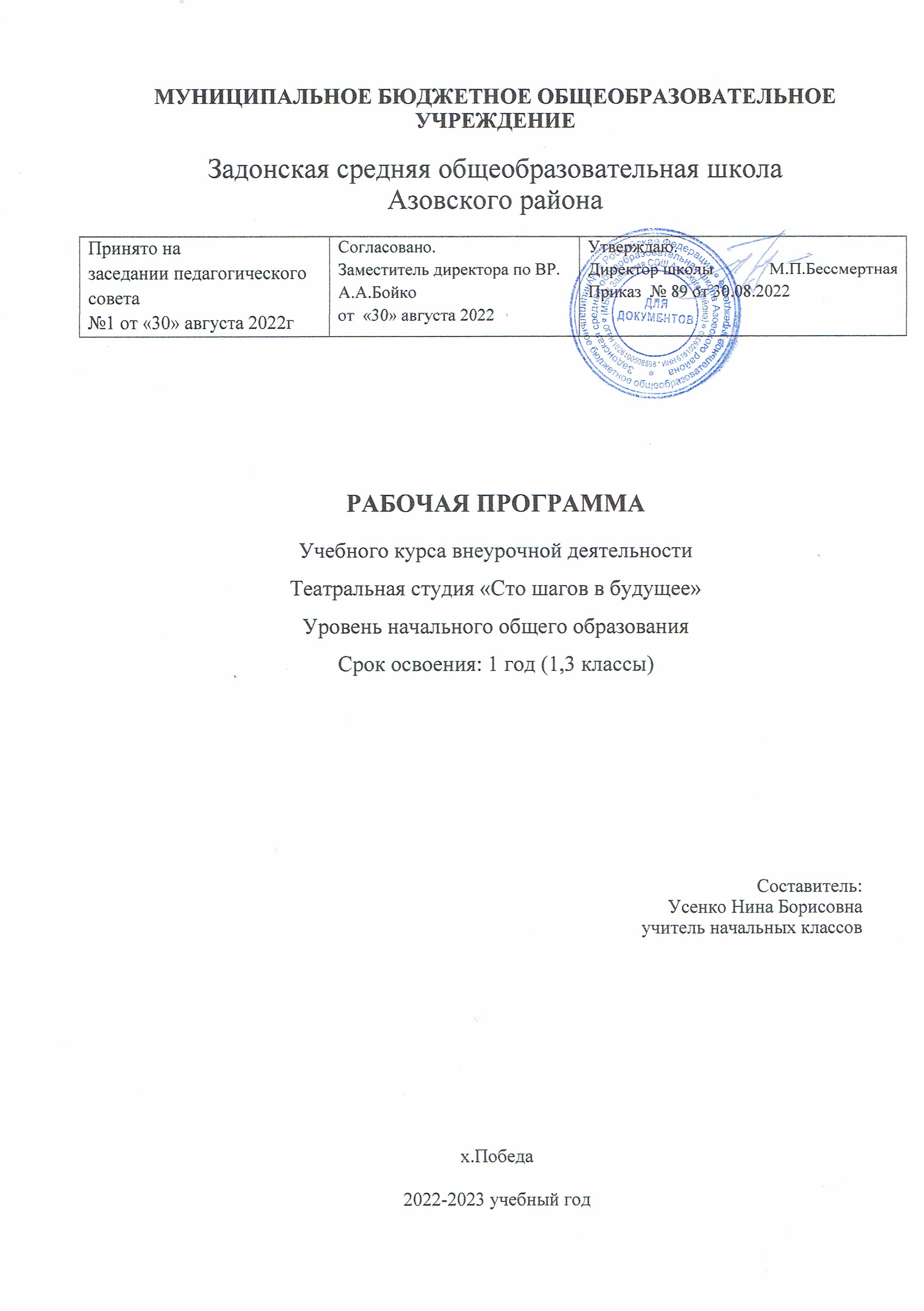   Содержание.   I.	Пояснительная записка                       1.Нормативные документы                           2. Цель                           3. ЗадачиII. Место курса в учебном планеIII. Основные виды деятельностиIV. Планируемые образовательные результаты освоения курсаV. Прогнозируемые результаты VI. Содержание учебного курсаVII. Формы оценки достижения планируемых результатовVIII. Тематическое планирование.IX. Материально-техническое обеспечение . ЛитератураПояснительная запискаНормативные документы:- Федеральный закон от 29 декабря 2012 г. № 273-ФЗ «Об образовании в Российской Федерации»; Федеральный закон от 31 июля 2020 г. № 304-ФЗ “О внесении изменений в Федеральный закон «Об образовании в Российской Федерации» по вопросам воспитания обучающихся” (вступает в силу с 1.09.2020)Федеральный государственный образовательный стандарт начального общего образования (утв. приказом Министерства образования и науки РФ от 6 октября 2009 г. N 373) С изменениями и дополнениями от: 26 ноября 2010 г., 22 сентября 2011 г., 18 декабря 2012 г., 29 декабря 2014 г., 18 мая, 31 декабря 2015 г., 11 декабря 2020 г.Федеральный государственный образовательный стандарт основного общего образования (утв. приказом Министерства образования и науки РФ от 17 декабря 2010 г. N 1897) С изменениями и дополнениями от: 29 декабря 2014 г., 31 декабря 2015 г., 11 декабря 2020 г.Федеральный государственный образовательный стандарт среднего общего образования (утв. приказом Министерства образования и науки РФ от 17 мая 2012 г. N 413) С изменениями и дополнениями от: 29 декабря 2014 г., 31 декабря 2015 г., 29 июня 2017 г., 24 сентября, 11 декабря 2020 г.О направлении Методических рекомендаций по уточнению понятия и содержания внеурочной деятельности в рамках реализации основных общеобразовательных программ, в том числе в части проектной деятельности. Письмо Минобрнауки России от 18.08.2017 N 09-167 О реализации курсов внеурочной деятельности, программ воспитания и социализации, дополнительных общеразвивающих программ с использованием дистанционных образовательных технологий" (вместе с "Рекомендациями по реализации внеурочной деятельности, программы воспитания и социализации и дополнительных общеобразовательных программ с применением дистанционных образовательных технологий. Письмо Минпросвещения России от 07.05.2020 N ВБ-976/04;Устав МБОУ Задонской СОШ Азовского района.Программа развития  МБОУ Задонской СОШ.  Воспитательная программа  МБОУ Задонской СОШ                Пояснительная запискаРабочая программа курса для начальной школы (1-4 классы) «Сто шагов в будущее» адаптирована на основании комплексной программы профориентационной работы для начальной школы «Сто шагов в будущее», автор Бачкина Елена Николаевна, учитель начальных классов.Данный курс является первой ступенькой в профориентационной работе.В жизни каждого человека профессиональная деятельность занимает важное место. С первых шагов ребёнка родители задумываются о его будущем, внимательно следят за интересами и склонностями своего ребёнка, стараясь предопределить его профессиональную судьбу. Учёба в школе выявляет избирательное отношение школьника к разным учебным предметам.Перед младшим школьником  не стоит проблема выбора профессии. Но поскольку профессиональное самоопределение взаимосвязано с развитием личности на всех возрастных этапах, то младший школьный возраст можно рассматривать как подготовительный, закладывающий основы для профессионального самоопределения в будущем.Представления о профессиях ребёнка 7-10 лет ограничены его пока небогатым жизненным опытом. Между тем, в современном мире существует огромное количество видов труда. Ориентация в этом океане человеческих занятий является важнейшим звеном социальной адаптации ребёнка.В школах формирование представлений о мире труда и профессий подчас осуществляется недостаточно целенаправленно и системно. В то время как именно школа должна стать решающим звеном процесса профессионального самоопределения обучающихся, оказать действенное влияние на целенаправленное формирование представлений о мире труда и профессий.Решение данных проблем позволит оптимизировать учебный процесс, направленный на профориентационное  образование, сделает учёбу в школе единым преемственным образовательным процессом.Что же такое профориентационная работа  для начальной школы?Для ученика: развитие интереса и мотивации к разнообразным познаниям о профессии; развитие определённых профессиональных навыков, развитие рефлексии и навыков опыта деятельности.Для учителя: новый опыт творческого самовыражения; ответы на все сомнения и вопросы по профориентационной работе  обучающихся, которые возникают в процессе его профессиональной работы; продуманное содержание и методическая система работы; расширение профессиональных компетенций и т.д.Для администрации школы: новый позиционный статус образовательной среды профориентационной работы; обеспеченность взаимосвязанными (по содержанию и методике) вариативными программами всех классов начальной и средней ступеней, усиление методической оснащённости педагогического процесса и т.д.Общая гипотеза данной работы состоит в том, что реализация профориентационной работы  в школе может быть более эффективной, если:                   Изменятся методологические основания построения педагогического процесса в начальной школе;                   Предметом будет избрано педагогическое сопровождение процессов формирования основ целостного образа человеческой деятельности в начальной школе;                   Будет создана пропедевтическая профориентационная  педагогическая система начальной школы;                   В содержание начального образования будут включены исследовательские проектные виды деятельности;                   Будут использованы потенциалы микросоциума (семьи) в построении единого интегрального образовательного пространства ребёнка;                   Процесс пропедевтики будет сопровождаться технологиями оценивания качества проектной деятельности в начальной школе.Комплексная  программа профессиональной  работы  для начальной школы «Сто шагов в будущее» создана для того, чтобы уже на ранних стадиях формирования социальной сферы интересов личности ребёнка познакомить младших школьников с профессиями взрослых людей и обеспечить пропедевтику профориентационной подготовки. Таким образом, предлагаемая  программа может стать первой ступенью в системе работы школы по переходу на профориентационное обучение.В основе курса лежит идея раннего знакомства с различными сферами человеческой деятельности через организацию учебно-исследовательской деятельности обучающихся.  При определении этих сфер использовалась типология, предложенная доктором психологических наук Е.А.Климовым. Данная типология позволяет все многообразие человеческих профессий соотнести с основными видами деятельности в зависимости от объекта, на который она направлена: «человек - человек», «человек - техника», «человек – художественный образ», «человек - природа».Межпредметная интеграция способствует, во-первых, формированию целостного представления о различных сферах человеческой деятельности; во – вторых, развитию знаний, умений и навыков, необходимых для создания этой целостности в смысловых новообразованиях у младших школьников; в-третьих, освоению элементарных знаний о профессиях людей; в-четвёртых, включению обучающихся в исследовательскую деятельность.Данная программа курса предполагает реализацию через:                   Внеурочную деятельность детей –  программа  «Сто шагов в будущее» (духовно-нравственное  направление внеурочной деятельности);                   Внеклассную работу.Профориентационное  воспитание в начальной школе – это создание  среды, которая будет способствовать воспитанию у ребёнка личностных качеств, определяющих способность делать осознанный выбор в ситуациях самоопределения. Однако профессиональное самоопределение – это не просто выбор профессии, а своеобразный творческий процесс развития личности, начинающийся с раннего возраста.Рабочая программа курса  «Сто шагов в будущее» реализует направление духовно-нравственное во внеурочной деятельности в рамках ФГОС начального общего образования.Новизна курса состоит в том, что он соединяет в себе сведения из разных предметных областей психологии, литературы, истории, экологии, социологии, ОБЖ, художественного труда.   Рабочая программа рассчитана на 4 года (1 - 4 класс).Ведущая деятельность: поисковая, исследовательская, творческая, игровая.Содержание определяется возрастными особенностями младших школьников.Каждое занятие имеет тематическое наполнение, связанное с рассмотрением определённой профессии. Обучающиеся имеют возможность расширить свой кругозор, представление о мире профессий, а также исследовать свои способности применительно к рассматриваемой профессии.                          Актуальность21 век поставили перед человеком и цивилизованным обществом множество сложных  и ответственных вопросов.  Речь идет о проблеме профессиональной ориентации  младших школьников в учебно – воспитательном процессе.В настоящее время в школе накоплен достаточно большой опыт форм и методов работы по профориентации старших школьников.Однако в наш стремительный век, когда бурно изменятся экономика, актуальной  становится целенаправленная работа по профессиональной ориентации  уже с воспитанниками младших классов.Особенность работы по профессиональной ориентации не заключают в подведении детей к выбору профессии. Главное - это развитие внутренних психологических ресурсов ребенка.В начальной  школе, когда учебно-познавательная  деятельность становится ведущей, важно расширить представление о различных профессиях. В процессе развития ребенок насыщает свое сознание разнообразными представлениями о мире профессий. Некоторые элементы профессиональной деятельности ему трудно понять, но в каждой профессии есть область, которую можно представить на основе наглядных образцов, конкретных ситуаций из жизни.На этой стадии создается определенная наглядная основа, на которой базируется дальнейшее развитие профессионального самосознания.Цель курса: создание образовательной среды, насыщенной возможностями для реализации способностей обучающихся через развитие интереса к разным видам сферы деятельности.Цель I этапа профориентационной работы - это актуализация представлений о профессии среди младших школьников.Цели II и III этапов профориентации учащихся - диагностика и определение предпочтений учащихся к профессии, соизмерение своих возможностей и желаний с потребностью рынка труда и, наконец, профессиональная проба, и психологическая готовность к самоопределению.Задачи:    познакомить с широким спектром профессий, особенностями разных профессий;    выявить наклонности, необходимые для реализации себя в выбранной в будущем профессии;    способствовать формированию уважительного отношения к людям разных профессий и результатам их труда;    способствовать развитию интеллектуальных и творческих возможностей ребёнка;    способствовать формированию нравственных качеств: доброты, взаимовыручки, внимательности, справедливости и т.д.;    способствовать формированию навыков здорового и безопасного образа жизни.Ожидаемые результаты прохождения курса  «Сто шагов в будущее»:                   участие в различных видах игровой, изобразительной, творческой деятельности;                   расширение кругозора о мире профессий;                   заинтересованность в развитии своих способностей;                   участие в обсуждении и выражение своего отношения к изучаемой профессии;                   возможность попробовать свои силы в различных областях коллективной деятельности, способность добывать новую информацию из различных источников.Внеклассная работа способствует накоплению непосредственных жизненных впечатлений обучающихся о тех или иных профессиях, что обеспечивает начало формирования гражданственного патриотического отношения к среде обитания и проживания и осознанных профессиональных интересов, а также построения образа «Я» в конкретной профессии. Таким образом, виды деятельности обучающихся  носят, прежде всего, поисково-исследовательский, проблемный и творческий характер.В результате изучения курса    «Сто шагов в будущее» младший школьник узнает:    основные сферы профессиональной деятельности человека;    основные понятия, признаки профессий, их значение в обществе;    предприятия и учреждения микрорайона, города;    основные приёмы выполнения учебных проектов;будет уметь:    оперировать основными понятиями и категориями;    рассказывать о профессии и обосновывать её значение в обществе;    пользоваться информацией, получаемой на уроках из учебной, художественной, научно-популярной литературы, СМИ, ИКТ.II. Место курса в учебном планеНа реализацию  рабочей программы курса « Сто шагов в будущее » В соответствии с учебным  планом МБОУ Задонской  СОШ  на 2022-2023 учебный год курса  в 1,3 класе –  34 часа в год (1 раз в неделю). Сроки реализации программы На реализацию данной программы отводится 2022-2023 учебный год.Возраст детей, участвующих в реализации данной программы Учащиеся начальных классов – 7-9 лет .Занятия учебных групп проводятся:1 занятие в неделю по 40 минут.                        III. Основные виды деятельности учащихся:Классные часы и беседы о профессиях.Тренинговые и тематические занятия.Конкурсы рисунков.Экскурсии.Игры-викторины.Встречи с людьми разных профессий.Описание профессий.Письменные работы: мини-сочинения, синквейны.Заполнение анкет и результатов самооценки. Диагностика.Работа индивидуально, в парах, в малых группах.Реклама профессий.Составление профессионального портрета семьи. Трудовые династии.Лекция.Дискуссия.Творческая работа.IV. Планируемые образовательные  результаты освоения курса  (УУД).  Личностные, метапредметные и предметные результатыосвоения курса «Сто шагов в будущее»В ходе реализации программы курса обучающиеся должны овладевать специальными знаниями, умениями и навыками. К ним относятся:                     когнитивные знания обучающихся о труде, о мире профессий;                     мотивационно-личностные – отношение к труду, интерес к профессиям, желание овладеть какой-либо профессиональной деятельностью;                     поведенческие навыки трудовой деятельности, ответственность, дисциплинированность, самостоятельность в труде.Метапредметными  результатами программы внеурочной деятельности по  курсу  «Тропинка в профессию » - является формирование следующих универсальных учебных действий (УУД):1. Регулятивные УУД:               Учить высказывать своё предположение (версию) на основе работы с иллюстрацией, учить работать по предложенному учителем плану.           Средством формирования этих действий служит технология проблемного диалога на этапе изучения нового материала.                     Учиться совместно с учителем и другими учениками давать эмоциональную оценку деятельности класса на уроке.                     Средством формирования этих действий служит технология оценивания образовательных достижений (учебных успехов).2. Познавательные УУД:                     Перерабатывать полученную информацию: делать выводы в результате совместной работы всего класса.                     Преобразовывать информацию из одной формы в другую: составлять рассказы на основе простейших моделей (предметных, рисунков, схематических рисунков, схем); находить и формулировать решение задачи с помощью простейших моделей (предметных, рисунков, схематических рисунков).3. Коммуникативные УУД:                    Умение донести свою позицию до других: оформлять свою мысль в устной и письменной речи (на уровне одного предложения или небольшого текста).                    Слушать и понимать речь других.                    Средством формирования этих действий служит технология проблемного диалога (побуждающий и подводящий диалог).                    Совместно договариваться о правилах общения и поведения в школе и следовать им.                    Учиться выполнять различные роли в группе (лидера, исполнителя, критика). Средством формирования этих действий служит организация работы в парах и малых группах (в приложении представлены варианты проведения уроков).Первый уровеньрезультатов (1-й класс) – приобретение социальных знаний. Занятия по конструированию, знакомство с домашними ремёслами, экскурсии на производство, встречи с людьми разных профессийВторой уровень результатов (2–3-й классы) – формирование ценностного отношения к социальной реальности. Сюжетно-ролевые, продуктивные игры («Почта», «В магазине», «Выпуск классной газеты»)Третий уровень результатов (4-й класс) – получение опыта самостоятельного общественного действия. Совместное образовательное производство детей и взрослых.V. Прогнозируемые  результаты обученияУ ученика будут сформированы:положительное отношение к процессу учения, к приобретению знаний и умений, стремление преодолевать возникающие затруднения;осознание себя как индивидуальности и одновременно как члена общества с ориентацией на проявление доброго отношения к людям, уважения к их труду, на участие в совместных делах, на помощь людям, в том числе сверстникам;умение выделять нравственный аспект поведения, соотносить поступки и события с принятыми в обществе морально-этическими принципами;стремление к саморазвитию, желание открывать новое знание, новые способы действия, готовность преодолевать учебные затруднения и адекватно оценивать свои успехи и неудачи, умение сотрудничать;стремление к соблюдению морально-этических норм общения с людьми другой национальности, с нарушениями здоровьяМетапредметные результаты:Регулятивные универсальные учебные действия:Ученик научится:организовывать свою деятельность, готовить рабочее место для выполнения разных видов работ;принимать (ставить) учебно-познавательную задачу и сохранять её до конца учебных действий;планировать (в сотрудничестве с учителем, с одноклассниками или самостоятельно) свои действия в соответствии с решаемыми учебно-познавательными, учебно-практическими, экспериментальными задачами;действовать согласно составленному плану, а также по инструкциям учителя;контролировать выполнение действий, вносить необходимые коррективы (свои и учителя);оценивать результаты решения поставленных задач, находить ошибки и способы их устранения.Ученик получит возможность научиться:оценивать своё знание и незнание, умение и неумение, продвижение в овладении тем или иным знанием и умением по изучаемой теме;ставить учебно-познавательные задачи перед выполнением разных заданий;проявлять инициативу в постановке новых задач, предлагать собственные способы решения;адекватно оценивать результаты учебной деятельности, осознавать причины неуспеха и обдумывать план восполнения пробелов в знаниях и умениях.Познавательные универсальные учебные действия:Ученик научится:осознавать учебно-познавательную, учебно-практическую, экспериментальную задачи;осуществлять поиск информации, необходимой для решения учебных задач, собственных наблюдений объектов природы и культуры, личного опыта общения с людьми;понимать информацию, представленную в вербальной форме, изобразительной, схематической, модельной и др., определять основную и второстепенную информацию;применять для решения задач (под руководством учителя) логические действия анализа, сравнения, обобщения, классификации, установления причинно-следственных связей, построения рассуждений и выводов;наблюдать и сопоставлять, выявлять взаимосвязи и зависимости, отражать полученную при наблюдении информацию в виде рисунка, схемы, таблицы;осуществлять кодирование и декодирование информации в знаково-символической форме.Ученик получит возможность научиться:сопоставлять информацию из разных источников, осуществлять выбор дополнительных источников информации для решения исследовательских задач, включая Интернет;обобщать и систематизировать информацию, переводить её из одной формы в другую (принятую в словесной форме, переводить в изобразительную, схематическую, табличную);дополнять готовые информационные объекты (тексты, таблицы, схемы, диаграммы), создавать собственные;осуществлять исследовательскую деятельность, участвовать в проектах, выполняемых в рамках урока или внеурочных занятиях.Коммуникативные универсальные учебные действия:Ученик научится:осознанно и произвольно строить речевое высказывание в устной и письменной форме;аргументировано отвечать на вопросы, обосновывать свою точку зрения, строить понятные для партнёра высказывания, задавать вопросы, адекватно использовать речевые средства для решения задач общения;вступать в учебное сотрудничество с учителем и одноклассниками, осуществлять совместную деятельность в малых и больших группах, осваивая различные способы взаимной помощи партнёрам по общению;допускать возможность существования у людей различных точек зрения, проявлять терпимость по отношению к высказываниям других, проявлять доброжелательное отношение к партнёрам;Ученик получит возможность научиться:оперировать в речи предметным языком – правильно (адекватно) использовать понятия, полно и точно излагать свои мысли, строить монологическую речь, вести диалог;планировать, сотрудничая с взрослыми (учитель, родитель) и сверстниками, общие дела, распределять функции участников и определять способы их взаимодействия;проявлять инициативу в поиске и сборе информации для выполнения коллективной работы, желая помочь взрослым и сверстникам;уважать позицию партнёра, предотвращать конфликтную ситуацию при сотрудничестве, стараясь найти варианты её разрешения ради общего дела.участвовать в проектной деятельности, создавать творческие работы на заданную тему (рисунки, аппликации, модели, небольшие сообщения, презентации).Предметные результаты:Знает:Основные сферы профессиональной деятельности человека;Основные понятия, признаки профессий, их значение в окружающем обществе;Предприятия и учреждения населенного пункта, района;Основные приемы выполнения учебных проектов.Умеет:Оперировать основными понятиями и категориями;Рассказывать о профессии и обосновывать ее значение в жизни общества;Переносить теоретические сведения о сферах человеческой деятельности на некоторые конкретные жизненные ситуации.Методы и приемы профориентации в начальной школеОсновные методы и приемы профориентации младших школьников:
          В 1 классе у ребенка формируются первые умения и навыки общего труда, расширяются знания о применении техники, о трудовой деятельности людей, о значении труда в жизни человека. На этом этапе важно проводить различные экскурсии по городу, на ферму, в сад. В городе, например, встретив продавца в магазине, поговорить с детьми на эту тему, объяснить, зачем нужна такая профессия, чем она полезна. На стройке обратить внимание детей на то, как работают строители, какие инструменты при этом используют и т.д. Педагог так же может сводить детей в школьный сад, рассказать, как работают садоводы и по результатам беседы дать задание на дом, например, с помощью родителей посадить цветок в горшок и ухаживать за ним. На классных часах преподаватель может проводить беседы на тему: «Уважение к трудящимся людям», «Бережное отношение к природе»  и др.
         
         В 3 классе продолжается знакомство школьников с трудом окружающих людей. На этом периоде у учащихся вырабатываются первые навыки организации своего труда и чувство ответственности за проделанную ими работу. Это подходящее время для знакомства с более «сложными» профессиями, с которыми ученики не сталкиваются каждодневно – слесарь, токарь, маляр, плотник. Для более подробного представления данных профессий педагог может сводить учеников в школьную мастерскую. Важно так же организовать внеклассные тематические уроки, главными гостями которых будут люди той или иной профессии. Они смогут более подробно рассказать о своей профессии и ответить на вопросы учеников.
Кроме вышеперечисленного, ученики должны посещать дополнительные кружки художественного, технического и спортивного творчества. Такие творческие кружки помогут ребенку определиться в выборе профессии.Формирование установок на разнообразие профессий и понимание роли труда в жизни человека хорошо проводить в форме экскурсий на предприятия, но это труднее в организационном плане. Младшие школьники очень чувствительны, и хорошо запоминают тот опыт, когда удаётся что-то сотворить своими руками. Информационная поддержка в виде викторин и конкурсов по профессиям по параллелям вполне реальная форма работа - это следующий ресурс, который надо развивать. Важно, чтобы информация была красочной и захватывающей, реальной, живой, поэтому роль экскурсий на предприятия, и знакомства с различными профессиями – это неоценимый вклад в расширение представлений ребёнка о профессии. Непосредственно в школе, конечно, должен быть игровой методический материал - набор игрушек по профессиям, раздаточный материал, виртуальный кабинет по профориентации. Заканчивая начальную школу, дети должны иметь начальное представление о поиске сведений о профессии в современном информационном поле, не ограничиваясь просто виртуальными играми, и получить первоначальный незабываемей опыт своей поисковой и исследовательской деятельности.                        VI.Содержание   учебного курсаЧто такое профессия (2ч.). Игровая программа.Вводное слово о профессиях. Речь труда в жизни человека. Работа с пословицами (например, «Труд кормит человека, а лень портит..»). Закончить пословицу: «Кто не работает, …… (тот не ест). Стихотворения о профессиях. Загадка про предметы, которые используют люди разных профессий. Угадать профессии по первой букве. По пословице угадать профессию (например: «Куй железо, пока горячо» (кузнец). У кого мастерок, у кого молоток (2ч.). Беседа с элементами игры.Вводное слово. История происхождения орудия труда. Знакомство с понятием «инструмента». Дидактическая игра: «Назови инструмент» (на кухне - например, чайник, кастрюля, сковорода). Инструменты для ремонта (молоток, напильник, плоскогубцы). Игра: «Черный ящик». Дидактическая игра: подбери нужный инструмент к профессии. Итог. Разгадывание кроссворд об инструментах.Истоки трудолюбия (2ч.). Игровой час.Вводное слово. О чем будем говорить. Загадки. Игра-конкурс: «Кто больше назовет профессий». Дидактическая игра: «Расскажи о профессии». Игра со словами: «Что будет, если….». Например, что будет, если повара перестанут готовить? Что будет, если врачи перестанут лечить? Физкультминутка. Игра: «Правильно дорисуй».Домашний помощник (2ч.). Игра-конкурс.Введение в игру. Конкурс «Кто каким делом занят». Дидактическая игра: «Кто чем занимается». Работа с картинками. Конкурс «Стихотворение». Сказки о том, как опасна лень (В. Пахнов). Инсценировки. Конкурс смекалистых. Конкурс: «Очумелые ручки». Конкурс-эстафета: «Кто быстрее забьёт гвоздь».Мир профессий (2ч.). Викторина.Разминка. Конкурс «Профсловарь». Конкурс болельщиков. Вопросы о профессиях.Загадки о профессиях.Конкурс платков. Конкурс письмо другу (друг просит дать совет по выбору профессии). Конкурс «Отгадай кроссворд», конкурс пословиц о профессиях.Игра «Эрудит» (угадать профессию по первой букве). Например: п (пилот), в (врач). Итог награждение лучших игроков.Угадай профессию (2ч.). Занятие с элементами игры.Вводное слово о профессиях. Дидактическая игра назови профессию, например: хлеб-хлебороб, одежда-портной. Чёрный ящик (определить на ощупь инструменты). Конкурс художников. Подведение итогов.Какие бывают профессии (2ч.). Занятие с элементами игры.Вступительное слово о профессиях. Стихи о профессиях. Пословицы о профессиях. Конкурс угадай профессию. Просмотр мультфильмов о строительных профессиях (столяр, плотник, сварщик). Рассказ по кругу. Придумать по 1 предложению о профессии. Конкурс архитекторов. Из одинакового числа геометрических фигур составить: дом, машинку и т.д. Итог.Куда уходят поезда (2ч.). Занятие с элементами игры.Вступительное слово. Просмотр мультимедиа о железнодорожном транспорте. Викторина об истории возникновения паровозов. Игра: «Что изменилось». Загадки о видах транспорта. Ролевая игра: «Проводник», «Машинист». Итог. Что нового мы сегодня узнали.Моя профессия (2ч). КВН.Представление команд. Визитная карточка (портные, модельеры). Разминка (назвать инструменты портных, виды одежды, пословицы). Конкурс капитанов. Разрисовщики тканей. Демонстрация моделей. Конкурс подарков. Итог. Награждение команд.Наши друзья  - книги (2ч.). Беседа с элементами игры. Экскурсия в сельскую библиотеку.Вступительное слово. Загадки о книгах. История происхождения книги. Папирус, береста, бумага. Изготовление современных книг. Знакомство с профессиями людей, которые создают книги (наборщик, печатник, переплетчик). Откуда сахар пришел (2ч.). Беседа.Вводное слово. Просмотр фильма. Обсуждение  растений,  из которых получают сахар. Обработка свеклы. Загадки о сахаре. Игра: «Назови профессию» (агроном, тракторист, шофер, химик, сахарный завод). Игра от А до Я (назвать профессии на все буквы алфавита).«Турнир профессионалов» (2ч.). Конкурс-игра.Представление команд. Приветствие. Азбука профессий (по букве определить профессию, например А-агроном, Б - бизнесмен). Конкурс «Кинокомедия» (вставить название фильмов). Игра «Третий лишний» (программист, закройщик, компьютерщик). Конкурс пантомимы (изобразить профессию). Подведение итогов. Все профессии нужны, все профессии важны (3ч.). Устный журнал.Вводное слово: страница информационная (данные о профессиях). Поэтическая (чтение стихов Д. Родари «Чем пахнут ремесла», Маяковский «Кем быть?») Художественная (просмотр мультимедиа о людях разных профессий). Игра. Дискуссия  «Объясните пословицу: «Всякая вещь трудом создана». Стройка  (2ч.). Экскурсия.Вводное слово. Инструктаж по ТБ. Выбор Знакомство со строительными объектом. Виды строительных профессий. Итог. Рисунки, сочинения о профессии. Знакомство со словами: бульдозер, экскаватор, подъемный кран и т. д.Операция «Трудовой десант» (1ч.). Практикум.Вводное слово. Создание двух бригад. Распределение участков между бригадами. Назначение ответственных. Техника безопасности. Выполнение работы по уборке территории. Подведение итогов. Поощрение Уход за цветами (2ч.). Практика. Кулинарный поединок (2ч.). Шоу-программа.Открытие. Представление команд. Команды: «Веселые поварята», «Чудо-повара». Конкурс-эстафета «Варим борщ» (собрать набор продуктов, кто быстрее). Конкурс: «А знаете ли вы?», «Сладкоежки», «Украсим торт», «Что в мешке». Конкурс-эстафета (надеть фартук, кто быстрее нарежет овощи и тд.). Итоги конкурса, награждения команд. VII. Формы оценки достижения планируемых результатов- Участие в школьных конкурсах. - Творческие задания. Составление альбома лучших работ. -Выставки творческих работ учащихся. VIII. Материально-техническое обеспечение учебного процесса: -Персональный ноутбук.Литература для учителя:Григорьев Д.В. Внеурочная деятельность школьников. Методический конструктор: пособие для учителя /Д.В. Григорьев, П.В. Степанов. – М. : Просвещение, 2010.Горский В.А. Примерные программы внеурочной деятельности. Начальное и основное образование. М., Просвещение, 2010.Григорьев Д.В. Программы внеурочной деятельности. Познавательная деятельность. М., Просвещение, 2011.Багрова О.Е. Введение в мир профессий, Волгоград: Учитель, 2009Сухаревская Е.Ю. «Мир профессий», Ростов-на Дону, издательство ИПК и ПРО,Психология. Учебное пособие для начальной школы./ под ред. проф. Дубровиной И.В., Москва, «Гардарика» 1998г./Развитие творческого мышления детей. Симановский А.Э., Ярославль, «Академия развития» 1996г.Сборник тестов и упражнений для развития ваших творческих способностей. Винокурова Н., Москва, «ИМПЭТО» 1995г.    IX.  Тематическое планирование                                                                                           1 год освоения курса ( 1,3 класс)                                                                                                         1 час - 34 недели=34часа Итого-34ч№темаКол-во часовКол-во часовформа занятияЭОР/ ЦОРДатаДата№темаКол-во часовКол-во часовформа занятияЭОР/ ЦОРпланплан№темаплпрогр1-2«Что такое профессия»22игровые программы, проектhttp://atlas100.ru/06.0913.093-4«У кого мастерок, у кого молоток»22беседа с элементами  игры, конкурсhttps://moeobrazovanie.ru/20.09
27.09
5-6«Истоки трудолюбия»22игровой часhttps://navigatum.ru/04.10
11.107-8«Домашний помощник»22игра-конкурс,  сочинениеhttps://proforientator.ru18.10
25.109-10«Мир профессии»22Викторина, ролевая играhttps://proforientator.ru08.11
15.1111-12«Угадай профессии»22занятие с элементами  игрыhttp://atlas100.ru//22.11
29.1113-14«Какие бывают профессии»22занятие с элементами  игрыhttps://proforientator.ru06.12
13.1215-16«Куда уходят поезда»22занятие с элементами  игрыhttps://moeobrazovanie.ru/20.12
27.1217-18«Моя профессия»22КВН,  проектhttps://navigatum.ru//10.01
17.0119-20«Наши друзья-книги»22Экскурсия в  сельскую  библиотеку24.01
31.0120-21«Откуда сахар пришел»22Презентация,  беседаhttps://proforientator.ru07.02
14.0222-23«Турнир профессионалов»22конкурс-играhttp://atlas100.ru/21.02
28.0224-26«Все профессии нужны, все профессии важны»33Устный журналhttps://navigatum.ru//07.03
14.0327-29«Строим дом»33Экскурсия,  конструированиеhttps://moeobrazovanie.ru/28.03
04.04
11.0430Операция « Трудовой десант»11практикум18.0431-32«Уход за цветами»22практикум25.04
02.0533-34«Кулинарный поединок»22шоу-программ,  проектhttps://navigatum.ru/16.05
23.05